Reformierte Kirchen Bern-Jura-SolothurnSuchergebnisse für "Besitz/Eigentum"Autor / TitelJahrMedientypSignatur / Standort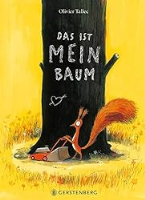 Tallec, OlivierDas ist mein Baum2020BilderbuchBesitz.Eigentum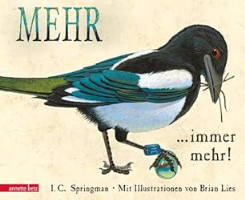 Springman, I. C.Mehr ... immer mehr!2013BilderbuchBesitz. Eigentum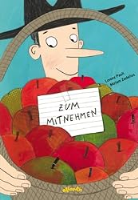 Pauli, LorenzZum Mitnehmen2012BilderbuchBesitz.Eigentum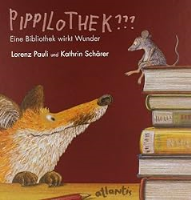 Pauli, LorenzPippilothek???2011BilderbuchBesitz. Eigentum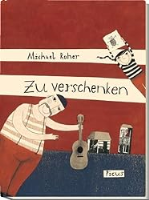 Roher, MichaelZu verschenken2011BilderbuchBesitz. Eigentum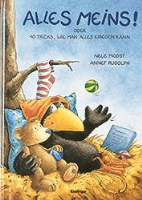 Moost, NeleAlles meins!2007BilderbuchBesitz. Eigentum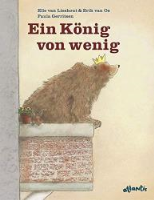 Lieshout, Elle vanEin König von wenig2006BilderbuchBesitz. Eigentum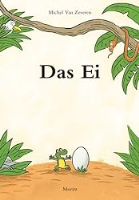 Van Zeveren, MichelDas Ei2004BilderbuchBesitz.Eigentum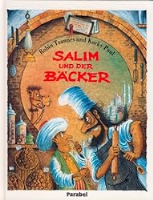 Tzannes, RobinSalim und der Bäcker1994BilderbuchBesitz.Eigentum